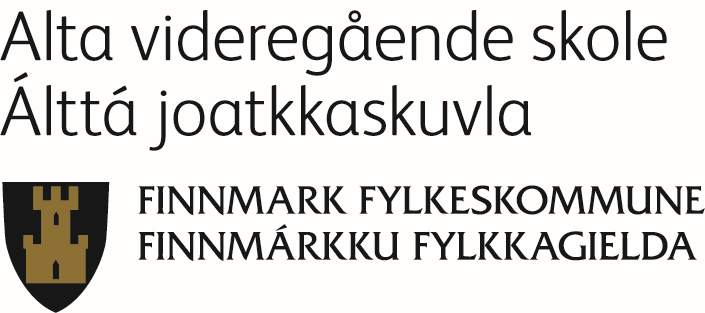 Henvisning 						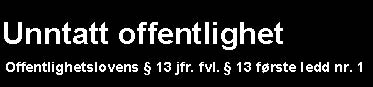 til Pedagogisk-psykologisk tjenesteMå underskrives av foresatt når elev er under 15 år eller av verge hvor dette er oppnevnt.Dette samtykket kan endres eller trekkes tilbake ved skriftlig henvendelse til PPT.Det ønskes bistand fra PPTHenvisningen gjelder (sett kryss)Utredning av behov for spesialundervisningKurs/veiledning til pedagogisk personale/systemarbeid (læringsmiljø, diagnoser, annet)         ___________________________________________________________________              (utfyllende opplysninger om veiledningsbehov)Elevens personaliaElevens personaliaElevens personaliaElevens personaliaEtternavn:Fornavn:Fornavn:Fødselsnummer:Kjønn:Telefonnr:Privat epost:Privat epost:Adresse:Postnr:Poststed:Poststed:Alta videregående skoleÅrstrinn:Klasse:Klasse:Behov for tolk: Ja        Nei Morsmål:Opprinnelsesland:Opprinnelsesland:Foresatte/verge (fylles ut hvis personen oppdraget gjelder er under 15 år eller har oppnevnt verge)Foresatte/verge (fylles ut hvis personen oppdraget gjelder er under 15 år eller har oppnevnt verge)Foresatte/verge (fylles ut hvis personen oppdraget gjelder er under 15 år eller har oppnevnt verge)Foresatte/verge (fylles ut hvis personen oppdraget gjelder er under 15 år eller har oppnevnt verge)Etternavn:Fornavn:Fornavn:Telefonnr:Adresse:Adresse:Epost:Epost:Behov for tolk:     Behov for tolk:     Behov for tolk:     Behov for tolk:     Foresatte/verge (fylles ut hvis personen oppdraget gjelder er under 15 år eller har oppnevnt verge)Foresatte/verge (fylles ut hvis personen oppdraget gjelder er under 15 år eller har oppnevnt verge)Foresatte/verge (fylles ut hvis personen oppdraget gjelder er under 15 år eller har oppnevnt verge)Foresatte/verge (fylles ut hvis personen oppdraget gjelder er under 15 år eller har oppnevnt verge)Etternavn:Fornavn:Fornavn:Telefonnr:Adresse:Adresse:Epost:Epost:Behov for tolk:     Behov for tolk:     Behov for tolk:     Behov for tolk:     Opplysninger fra skoleGi en kort beskrivelse av vanskene/grunn for henvisningen. Når startet vanskene?  Gi en kort beskrivelse av elevens klassemiljø (psykososialt miljø, ekstra ressurser i klassen, gruppe-/Samarbeidsinstanser (hvilke, dersom andre hjelpeinstanser er kontaktet)Dersom oppdraget gjelder veiledning til pedagogisk personale/systemarbeidDersom oppdraget gjelder veiledning til pedagogisk personale/systemarbeidÅrstrinn/klasse:Kontaktperson:Følgende dokumentasjon/opplysninger følger vedlagt:Pedagogisk rapport skal følge henvisningen (eget skjema). Alta videregående skoleAlta videregående skoleAlta videregående skoleAlta videregående skoleAlta videregående skoleAlta videregående skoleAlta videregående skoleAlta videregående skoleAlta videregående skoleKontaktlærer:Kontaktlærer:Kontaktlærer:Kontaktlærer:Kontaktlærer:Kontaktlærer:Kontaktlærer:Kontaktlærer:Kontaktlærer:Er eleven drøftet i trippelmøte: JaNeiNeiNeiNeiNeiNeiHvis nei, begrunn: Hvis nei, begrunn: Hvis nei, begrunn: Hvis nei, begrunn: Hvis nei, begrunn: Hvis nei, begrunn: Hvis nei, begrunn: Hvis nei, begrunn: Hvis nei, begrunn: Har PP-tjenesten vært konsultert i forkant av henvisningen?Har PP-tjenesten vært konsultert i forkant av henvisningen?Har PP-tjenesten vært konsultert i forkant av henvisningen?Har PP-tjenesten vært konsultert i forkant av henvisningen?Har PP-tjenesten vært konsultert i forkant av henvisningen?JaNeiNeiHvem tok initiativ til henvisningen?Hvem tok initiativ til henvisningen?Hvem tok initiativ til henvisningen?Hvem tok initiativ til henvisningen?Hvem tok initiativ til henvisningen?Hvem tok initiativ til henvisningen?Hvem tok initiativ til henvisningen?Hvem tok initiativ til henvisningen?Hvem tok initiativ til henvisningen?Underskrift fra skoleSted/dato:Underskrift av kontaktlærer :Underskrift av avdelingsleder :Elev/foresatt samtykker i henvisning til Pedagogisk-psykologisk tjeneste:Elev/foresatt samtykker i henvisning til Pedagogisk-psykologisk tjeneste:Sted/dato:Sted/dato:UnderskriftUnderskriftSamtykkeerklæring Jeg/vi samtykker også i at PPT kan innhente taushetsbelagte opplysninger fra/eller samarbeide med følgende instanser.    Samtykkeerklæring Jeg/vi samtykker også i at PPT kan innhente taushetsbelagte opplysninger fra/eller samarbeide med følgende instanser.    Samtykkeerklæring Jeg/vi samtykker også i at PPT kan innhente taushetsbelagte opplysninger fra/eller samarbeide med følgende instanser.    Samtykkeerklæring Jeg/vi samtykker også i at PPT kan innhente taushetsbelagte opplysninger fra/eller samarbeide med følgende instanser.    Samtykkeerklæring Jeg/vi samtykker også i at PPT kan innhente taushetsbelagte opplysninger fra/eller samarbeide med følgende instanser.    Samtykkeerklæring Jeg/vi samtykker også i at PPT kan innhente taushetsbelagte opplysninger fra/eller samarbeide med følgende instanser.    Samtykkeerklæring Jeg/vi samtykker også i at PPT kan innhente taushetsbelagte opplysninger fra/eller samarbeide med følgende instanser.    Samtykkeerklæring Jeg/vi samtykker også i at PPT kan innhente taushetsbelagte opplysninger fra/eller samarbeide med følgende instanser.    Samtykkeerklæring Jeg/vi samtykker også i at PPT kan innhente taushetsbelagte opplysninger fra/eller samarbeide med følgende instanser.    Samtykkeerklæring Jeg/vi samtykker også i at PPT kan innhente taushetsbelagte opplysninger fra/eller samarbeide med følgende instanser.    JaNeiNeiHvis ja, kryss av for hvilke instanser nedenforHvis ja, kryss av for hvilke instanser nedenforHvis ja, kryss av for hvilke instanser nedenforHvis ja, kryss av for hvilke instanser nedenforHelsetjenesteHelsetjenesteHelsetjenesteSosialtjeneste/NavSosialtjeneste/NavSosialtjeneste/NavSosialtjeneste/NavAlta Kommune Barn- og UngeAlta Kommune Barn- og UngeBarneverntjenesteBarne-/ungdoms eller voksenpsykiatriBarne-/ungdoms eller voksenpsykiatriBarne-/ungdoms eller voksenpsykiatriBarne-/ungdoms eller voksenpsykiatriBarne-/ungdoms eller voksenpsykiatriAndre (spesifiser):Andre (spesifiser):Andre (spesifiser):Andre (spesifiser):Andre (spesifiser):Sted/dato:Sted/dato:Sted/dato:Sted/dato:Sted/dato:Sted/dato:Sted/dato:Sted/dato:Sted/dato:Sted/dato:Underskrift:Underskrift:Underskrift:Underskrift:Underskrift:Underskrift:Underskrift:Underskrift:Underskrift:Underskrift: